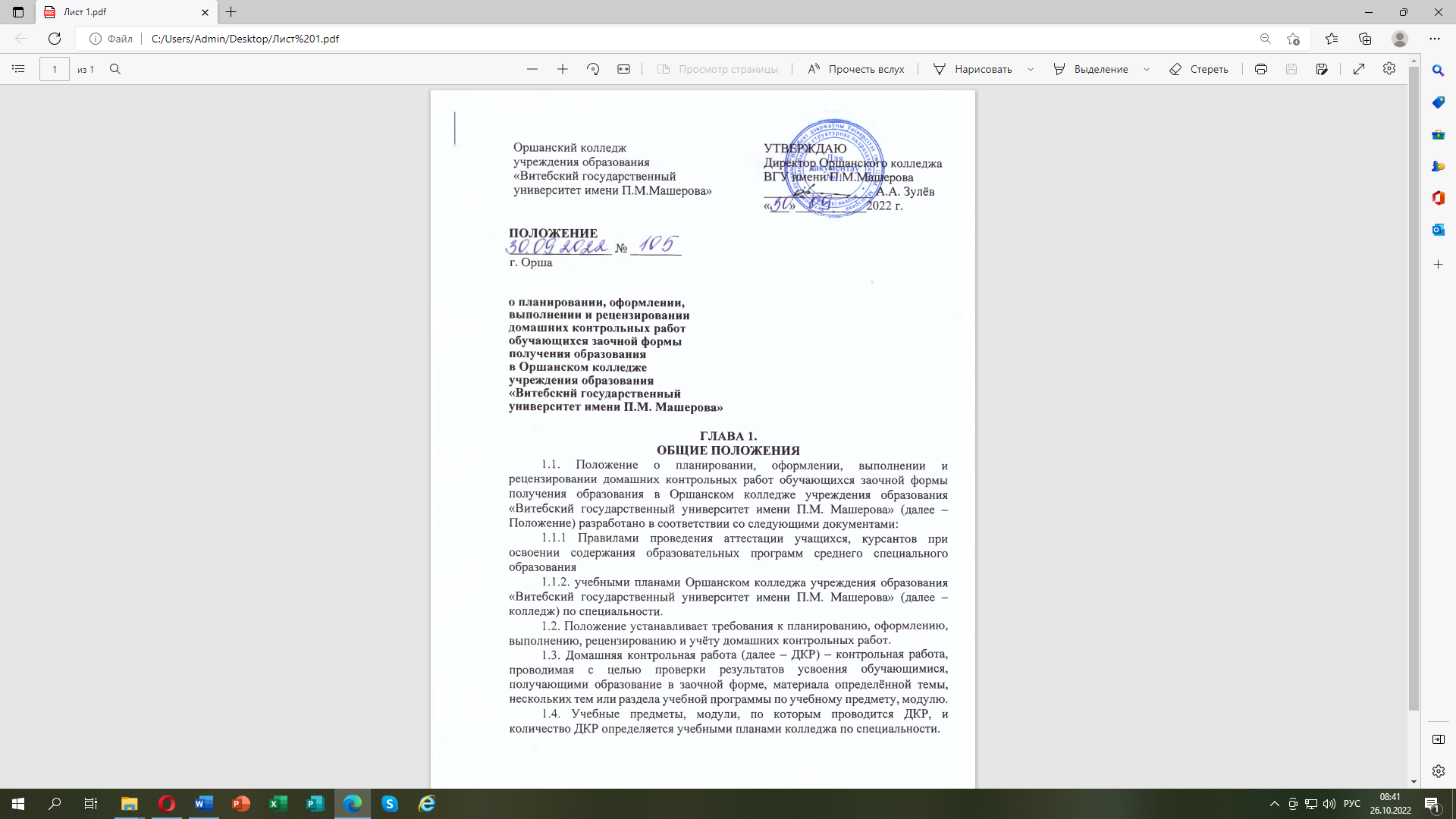 ГЛАВА 2. ТРЕБОВАНИЯ К ПЛАНИРОВАНИЮ ДОМАШНИХ КОНТРОЛЬНЫХ РАБОТ2.1. Форма и вид проведения ДКР в колледже закреплены в приложении 1 к данному Положению. 2.2. График сдачи ДКР отражается в учебном графике учащегося, который составляется для учебных групп заместителем директора по учебной работе на учебный год (приложение 2) и утверждается директором колледжа.2.3. Задания для ДКР разрабатываются преподавателем в соответствии с действующей учебной программой по учебному предмету, модулю учебного плана колледжа по специальности. ГЛАВА 3. ТРЕБОВАНИЯ К ОФОРМЛЕНИЮ И ВЫПОЛНЕНИЮ  ДОМАШНИХ КОНТРОЛЬНЫХ РАБОТ3.1. ДКР выполняется:3.1.1. с использованием компьютерной техники на листах бумаги формата А4 (односторонняя печать);3.1.2. в тетради рукописным разборчивым почерком синими или фиолетовыми чернилами. 3.2. ДКР должна быть выполнена учащимся самостоятельно, в соответствии со своим вариантом. 3.3. Вариант ДКР выдаётся учащемуся преподавателем учебного предмета, модуля и соответствует порядковому номеру учащегося в списке журнала учебных занятий. 3.4. Изменять номер варианта ДКР учащемуся запрещается.3.5. Изменять формулировки вопросов и условия заданий недопустимо. 3.6. При необходимости ответы на вопросы сопровождаются графиками, схемами, рисунками и др. с соответствующими подписями. 3.7. Вопросы и условия заданий ДКР записываются полностью в соответствии с заданием.3.8. Каждый вопрос (задание) ДКР рекомендуется начинать с новой страницы.3.9. К ДКР обязательно оформляется титульный лист согласно приложению 3.3.10. Код учащегося, указываемый на титульном листе ДКР, включает в себя: номер учебной группы и вариант ДКР (например, 1ДО22(з)-14). 3.11. ДКР должна быть выполнена полностью, т.е. должны быть раскрыты все вопросы, не допускается освещение только части вопроса. 3.12. ДКР, выполненная небрежно, не в соответствии с предъявляемыми требованиями, неразборчивым почерком, возвращается учащемуся с отметкой «не зачтено». 3.13. В конце ДКР указывается дата и подпись учащегося; оставляется одна страница для рецензии преподавателя.ГЛАВА 4. ТРЕБОВАНИЯ К РЕЦЕНЗИРОВАНИЮ ДОМАШНИХ КОНТРОЛЬНЫХ РАБОТ4.1. Выполненные ДКР высылаются/ приносятся обучающимися в колледж для рецензирования в сроки, установленные учебным графиком. 4.2. Поступившая работа регистрируется в журнале учёта ДКР и курсовых проектов (работ) учащихся заочной формы получения образования: в верхнем левом углу указывается номер и дата поступления ДКР на рецензирование. 4.3. Рецензирование ДКР проводится преподавателем учебного предмета, модуля в течение 7 рабочих дней со дня ее поступления в колледж.4.4. Рецензирование ДКР включает ее проверку и составление рецензии. 4.5. На рецензирование одной ДКР отводится 35 минут.4.6. Результаты выполнения ДКР:4.6.1. оцениваются отметками «зачтено», «не зачтено», 4.6.2. вносятся в журнал учета ДКР и курсовых проектов (работ). 4.6.3. в книжке успеваемости учащегося запись не делается. 4.7. На титульном листе ДКР (в правом верхнем углу) преподавателем соответствующего учебного предмета, модуля делается запись «зачтено»/ «не зачтено» и ставится подпись.4.8. Отметка «зачтено» по ДКР выставляется при выполнении следующих условий: 4.8.1. ДКР выполнена в полном объёме, в соответствии с заданием; 4.8.2. ответы на все теоретические вопросы даны полно, последовательно, в требуемых случаях проиллюстрированы примерами, схемами, графиками, диаграммами и др.; 4.8.3. правильно употребляются научная терминология, нормативы и др.;4.8.4. практические задания выполнены верно, ход выполнения пояснён;4.8.5. ДКР оформлена, приведён список использованной литературы.4.9. ДКР может быть зачтена, если она содержит единичные несущественные ошибки, описки, не искажающие сути ответа на теоретические вопросы, неточности, допущенные при ответе на теоретические вопросы, практическое задание.4.9. Отметка «не зачтено» выставляется, если ДКР выполнена не в полном объёме или содержит следующие существенные ошибки: 4.9.1. не раскрыто основное содержание вопросов задания; 4.9.2. ответы на теоретические вопросы полностью переписаны из учебной литературы, без адаптации к заданию; 4.9.3. неправильно употребляются научная терминология, ТНПА, нормативы и др.4.10. ДКР с рецензией и выставленной отметкой возвращается обучающемуся.4.11. ДКР, оцененные отметкой «не зачтено», подлежат доработке и повторному рецензированию. 4.12. ДКР, выполненная после установленного графиком срока ее сдачи, принимается на рецензирование: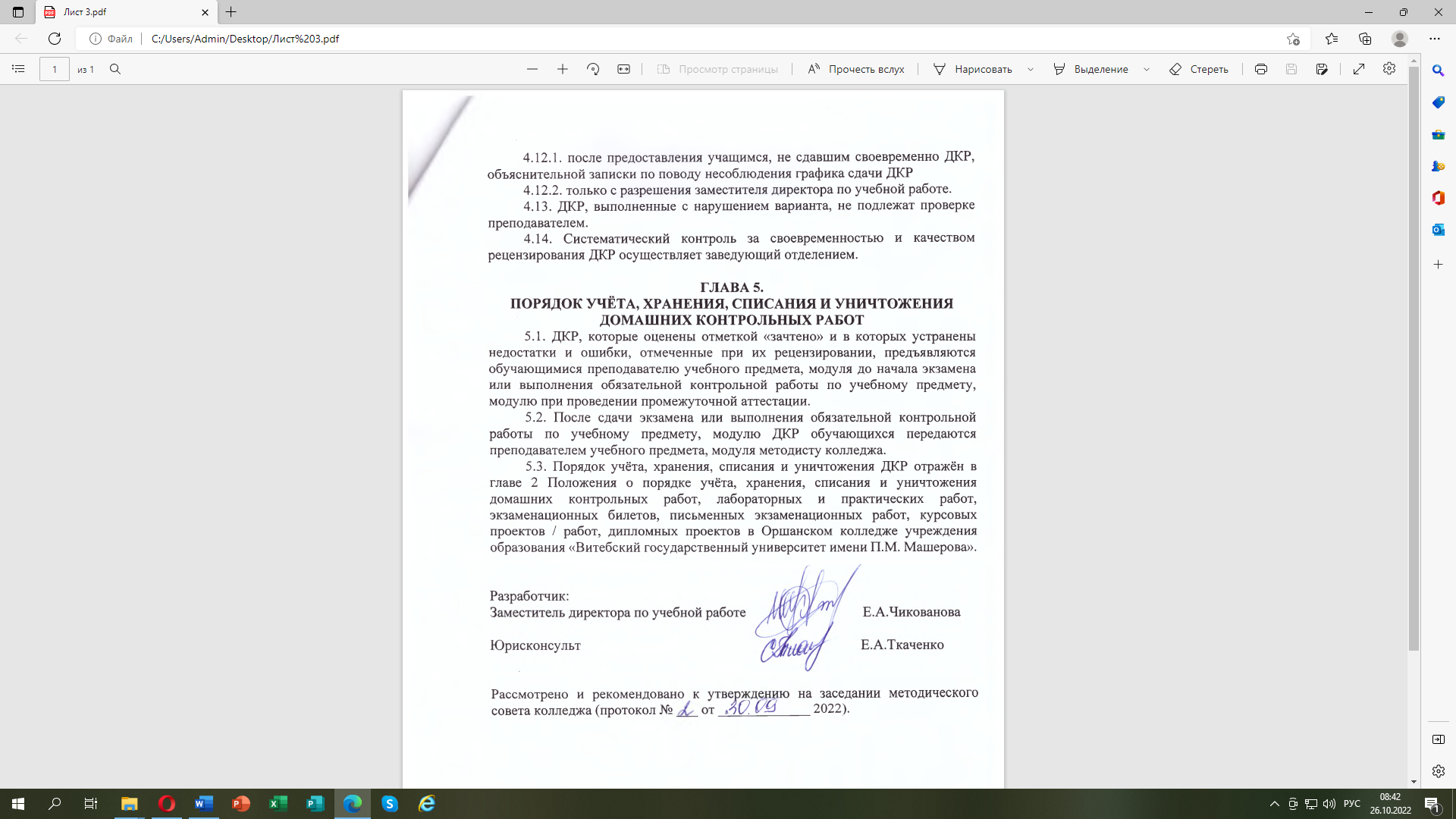 Приложение 1 Перечень домашних контрольных работ по учебным предметам, модулямПриложение 3Оршанский колледж учреждения образования «Витебский государственный университет имени П.М. Машерова»_______________________________________________________(наименование учебного предмета, модуля)____________________________________________________________(фамилия, имя, отчество преподавателя)Домашняя контрольная работа № _____Вариант № ____Учащегося (щейся) _________________________________________________                                                                                               (фамилия, имя, отчество)_____________ курса                                        группы ____________________специальности ____________________________________________________Шифр учащегося (щейся) ___________________________________________Учебный предмет, модуль№ ДКР Форма ДКРВид ДКРЗащита населения и территорий от чрезвычайных ситуаций№ 1письменная два теоретических вопроса, одно практическое задание Современный белорусский язык № 1письменнаяпрактические заданияСовременный русский язык № 1письменная практические заданияАнатомия, физиология, гигиена№ 1письменная два теоретических вопроса, одно практическое заданиеОсновы природоведения № 1письменная два теоретических вопроса, одно практическое заданиеПсихология № 1письменная два теоретических вопроса, одно практическое заданиеПсихология № 2письменная два теоретических вопроса, одно практическое заданиеПедагогика № 1письменная два теоретических вопроса, одно практическое заданиеПедагогика № 2письменная два теоретических вопроса, одно практическое заданиеМетодика развития речи№ 1письменная два теоретических вопроса, одно практическое заданиеМетодика развития речи№ 2письменная два теоретических вопроса, одно практическое заданиеМузыка и методика музыкального воспитания№ 1письменная два теоретических вопроса, одно практическое заданиеМетодика экологического образования№ 1письменная два теоретических вопроса, одно практическое заданиеМировая детская литература№ 1письменная два теоретических вопроса, одно практическое заданиеОсновы права№ 1письменная два теоретических вопроса, одно практическое заданиеОсновы экономики образования№ 1письменная два теоретических вопроса, одно практическое заданиеМетодика физического воспитания и развития детей № 1письменная два теоретических вопроса, одно практическое заданиеСоциальная педагогика № 1письменная два теоретических вопроса, одно практическое заданиеСоциальная психология№ 1письменная два теоретических вопроса, одно практическое заданиеОсновы медицинских знаний № 1письменная два теоретических вопроса, одно практическое заданиеМетодика формирования элементарных математических представлений № 1письменная два теоретических вопроса, одно практическое заданиеТеория и методика социально-педагогической деятельности № 1письменная два теоретических вопроса, одно практическое заданиеОсновы социально-гуманитарных наук№ 1письменная два теоретических вопроса, одно практическое заданиеБелорусская детская литература№ 1письменная два теоретических вопроса, одно практическое заданиеОсновы специальной психологии и коррекционной педагогики № 1письменная два теоретических вопроса, одно практическое заданиеОхрана окружающей среды и энергосбережение № 1письменная два теоретических вопроса, одно практическое заданиеОсновы логопедии № 1письменная два теоретических вопроса, одно практическое заданиеМетодика обучения изобразительной деятельности № 1письменная два теоретических вопроса, одно практическое задание